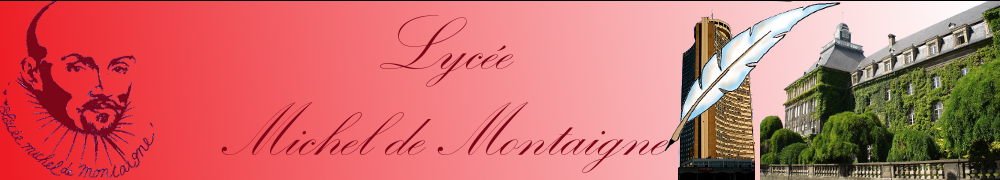 EPREUVE ORALE E6 DE PROJET TUTOREContenu de l’épreuveL’épreuve consiste en une soutenance orale du projet tutoré du candidat prenant appui sur une note de synthèse.Au cours de son stage professionnel de 2ème année de BTS, l’étudiant élabore un projet tutoré en lien avec au moins un des objectifs assignés à ce stage.Il s’agit, à partir d’une situation professionnelle, de mener une étude, une analyse globale conduisant à l’élaboration de tout ou partie d’un projet d’organisation, de fonctionnement, d’action. L’objet de ce projet porte sur l’amélioration du service rendu aux personnes. Il donne lieu à la rédaction d’une note de synthèse.La soutenance du projet tutoré est suivie d’un entretien avec le jury.Prestation orale du candidat et indicateurs d’évaluationL’épreuve orale E6 « Soutenance du projet tutoré » permet d’évaluer l’acquisition par l’étudiant des compétences suivantes du référentiel professionnel de BTS SP3S : Elaborer un projet d’intervention auprès des publics, concevoir des actions pour le service, la structure (compétence C 21) :L’étudiant sait valoriser  à l’occasion de son épreuve orale, en prenant appui sur la note de synthèse réalisée à partir de son stage professionnel de deuxième année, maîtriser les compétences suivantes :déterminer des objectifs dans le cadre de la démarche présentée,fixer les priorités qui ont été retenues,élaborer ou participer à l’élaboration d’un plan d’aide, un plan d’action, à destination des usagers pris en charge,élaborer un budget prévisionnel, un devis, dans le cadre d’une démarche de projet,constituer un dossier de demande de financement,organiser l’action mise en œuvre ainsi que son suivi. Organiser des évènements, des réunions de service et/ou partenariale (C 22) :L’étudiant sait valoriser les compétences suivantes :déterminer les méthodes et moyens nécessaires à la réalisation des objectifs de la réunion ou de l’évènement mis en œuvre,créer les supports et outils nécessaires à l’information avant et pendant la réunion ou l’évènement. Assurer et développer la qualité du service rendu (C 34) :L’étudiant sait valoriser les compétences suivantes :contrôler l’application des procédures et protocoles mis en œuvre,proposer des actions correctives,gérer le suivi documentaire et la démarche qualité à l’égard des usagers,contribuer à la veille législative et réglementaire. Rechercher, collecter et exploiter une documentation professionnelle (C 41)L’étudiant sait valoriser les compétences suivantes :assurer une veille documentaire,mettre en œuvre des techniques de gestion de la documentation,formaliser et diffuser les informations recueillies. Etablir une relation de service auprès de différents publics (usagers, professionnels, partenaires) ( C 42)L’étudiant sait valoriser les compétences suivantes :établir une relation professionnelle adaptée,accueillir les publics,présenter le service, l’institution,sélectionner et transmettre les informations pertinentes. Présenter des résultats, rendre compte d’activités, d’études personnelles ou collectives (C 43)L’étudiant sait valoriser les compétences suivantes :préparer une communication orale, écrite, visuelle,préparer les conditions matérielles de l’intervention,transmettre les informations, réaliser une intervention, exposer.L’évaluation porte essentiellement sur :le choix de la problématique relative à l’amélioration du service rendu aux personnes : pertinence et cohérence,la capacité à mettre en œuvre la démarche de projet,la logique et la rigueur de l’analyse,la pertinence des propositions, leur argumentation, le réalisme des propositions (objectifs, moyens),le niveau de connaissances et la capacité à les mobiliser,la qualité de la réflexion développée,les qualités d’expression et de communication (expression orale et écrite, concision, qualité       des documents présentés, techniques de communication mises en œuvre).Le passage à l’oral doit permettre à l’étudiant, durant les 15 minutes d’exposé qui lui sont impartis de :rappeler  brièvement et justifier la problématique développée en fonction des caractéristiques de la situation présentée, comme participant à l’amélioration de la qualité de service rendu aux personnes,rappeler brièvement le déroulement du projet, y valoriser sa participation, son implication, son apport, sa valeur-ajoutée,faire preuve d’analyse et de réflexion globalement en ce qui concerne à la fois la situation appréhendée, la démarche entreprise, les difficultés, les freins, les apports, l’évaluation, etc.s’exprimer avec clarté et aisance, en employant une terminologie conforme à celle attendue d’un technicien supérieur SP3S, faire preuve de dynamisme, de réactivité, d’originalité, de rigueur, d’un esprit de synthèse, bref de professionnalisme.Attention : le passage à l’oral ne consiste pas en une relecture simpliste du contenu écrit de la note de synthèse qui serait sans intérêt et ne permettrait pas la valorisation des compétences auparavant indiquées.L’oral doit permettre en revanche de démontrer succinctement la maîtrise globale de ces compétences par l’étudiant le jour de l’épreuve.Il s’agit par exemple de développer de façon originale à l’oral, en basant son exposé sur un ou plusieurs supports de communication pertinents, soignés et efficaces, une partie du travail qui n’aurait volontairement et stratégiquement pas été approfondie dans le cadre de l’écrit préliminaire ou bien de présenter sa démarche de façon innovante ou prenant appui sur des supports efficaces proposés au service de sa démonstration.Modalités d’évaluationIl s’agit d’une épreuve orale (coefficient 05 au BTS) d’une durée de 40 minutes réparties comme suit :Exposé : 15 minutes, -    Entretien avec le jury : 25 minutes.Le jury est composé de deux examinateurs dont au moins un enseignant de STMS ou un professionnel.Si l’étudiant ne s’empare pas des 15 minutes qui lui sont impartis pour développer son exposé oral, le temps non investi par l’étudiant se surajoute à la partie dédiée à l’entretien avec le jury.Conseils pour appréhender l’oral efficacementPréparer son intervention très en avance en fonction de la date prévue de passage d’examen,Tester son intervention à plusieurs reprises avec des camarades ou des proches faisant office de jurys,Soumettre son projet d’exposé à plusieurs enseignants et tenir compte de leurs conseils pour optimiser le contenu et la forme de son intervention,Dormir suffisamment les jours précédents l’épreuve et en particulier la veille,Prendre un repas léger la veille au soir de l’épreuve ainsi qu’un petit déjeuner voire un déjeuner équilibrés le matin ou le midi qui précède votre passage,Arriver en avanceGérer sa montre le jour de l’épreuve, ne pas hésiter à la disposer devant soi pour apprécier le chronomètre en même temps que l’avancement de son exposé,Mettre en œuvre les éléments techniques verbaux et paraverbaux de communication orale qui vous ont été enseignés (…)